A New HopeReadings: Revelation 21:1-4Then I saw a new heaven and a new earth. The first heaven and the first earth had disappeared. Now there was no sea. And I saw the holy city. The new Jerusalem, coming down out of heaven from God. It was prepared like a bride dressed for her husband.I heard a loud voice from the throne. It said, ‘Now God’s home is with people. He will live with them. They will be his people. God himself will be with them and will be their God. He will wipe away every tear from their eyes. There will be no more death, sadness, crying, or pain. All the old ways are gone.’Thought about the readingsWhat do you hope for? I hope today will be lovely and sunny so I can go for a walk. I hope that we will soon be able to meet together again in person.Today’s reading is about the hope that Jesus gives us. We can see that there are lots of things wrong with this world. Jesus has promised that one day he will return to earth, and he will put right all the things that are wrong.       There will be a new heaven and earth. There will be nothing wrong on that new earth. There will be no illness or sadness or crying. Everyone will be happy and well. Jesus himself will live with us.This new hope that Jesus gives us can help us when things are difficult. It can help us now when we have to stay at home, and we cannot see our friends. We can look forward to that wonderful time when Jesus will make everything better.PrayerLord Jesus, thank you that you promised that one day you will come back to earth and put everything right. Thank you for the hope that gives us.When things are difficult, help us to trust you. Help us to remember that one day you will put everything right.Amen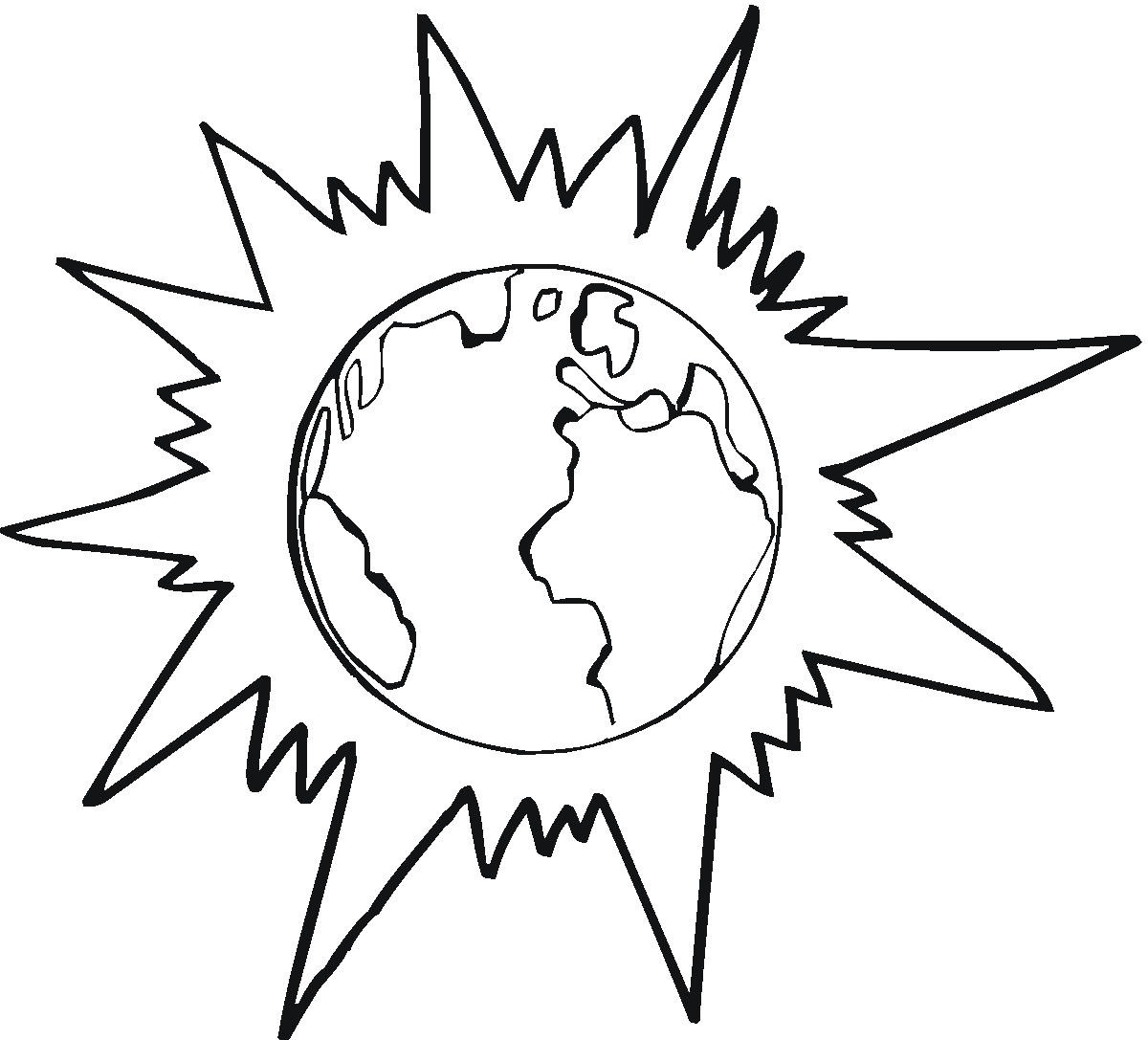 Cambridge CausewaySpring 2021Bible Study notesAll Things New:New hopeBy Chrissy Cole